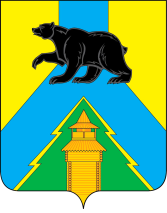 Российская ФедерацияИркутская областьУсть-Удинский районАДМИНИСТРАЦИЯПОСТАНОВЛЕНИЕОт « 23 » января 2023 г.  № 42Об утверждении положения о порядке оказания материальной помощи гражданам, оказавшимся в сложной жизненной ситуации, проживающих на территории Усть-Удинского района.В целях установления порядка оказания материальной помощи гражданам, оказавшимся в сложной жизненной ситуации, в виде единовременной денежной выплаты, в соответствии с реализацией муниципальной программы «Социальная поддержка отдельных категорий граждан на территории Усть-Удинского района на 2020-2026 годы», подпрограммы «Дополнительные меры по поддержке граждан, оказавшихся в сложной жизненной ситуации» на 2020-2026 годы» утвержденной Постановлением администрации № 391 от 11.11.2019 г., руководствуясь статьями 22.45 Устава районного муниципального образования «Усть-Удинский район», администрация Усть-Удинского района ПОСТАНОВЛЯЕТ:Утвердить  положение о порядке оказания материальной помощи гражданам, оказавшимся в сложной жизненной ситуации, проживающих на территории Усть-Удинского района (прилагается).Опубликовать данное постановление в газете «Усть-Удинские вести».Контроль за исполнением постановления возложить на заместителя мэра по соцвопросам Черных О.И.Глава администрации Усть-Удинского района                                        С.Н. ЧемезовПриложение к постановлению администрации Усть-Удинского района от «23 января 2023 г. № 42Положениео порядке оказания материальной помощи гражданам,оказавшимся в сложной жизненной ситуации, проживающих на территории Усть-Удинского района.1. Настоящее Положение устанавливает порядок оказания материальной помощи гражданам, оказавшимся в сложной жизненной ситуации, в виде единовременной денежной выплаты, которая предоставляется гражданам в соответствии с реализацией муниципальной программы «Социальная поддержка отдельных категорий граждан на территории Усть-Удинского района на 2020-2026 годы», подпрограммы «Дополнительные меры по поддержке граждан, оказавшихся в сложной жизненной ситуации» на 2020-2026 годы» утвержденной Постановлением администрации № 391 от 11.11.2019 г.2. Оказание помощи осуществляется путем перечисления денежных средств гражданину на лицевой счет в банке. 3. Помощь оказывается гражданам не более одного раза в течении календарного года.4. Максимальный размер материальной помощи составляет не более 8000 (восьми тысяч) рублей. Оценка нуждаемости гражданина и (или) его семьи для определения размера материальной помощи производится комиссией согласно заявлению и представленным документам.5. Для назначения помощи гражданин, находящийся в сложной жизненной ситуации от себя лично или от имени своей семьи либо его представитель обращается в администрацию районного муниципального образования «Усть-Удинский район» с заявлением об оказании помощи, в котором описывает сложную жизненную ситуацию и проблему, возникшую в связи с ней.6. К заявлению прилагаются следующие документы:копия паспорта или иного документа удостоверяющего личность гражданина;копия паспорта или иного документа, удостоверяющего личность и подтверждающего полномочия представителя гражданина, - в случае обращения представителя;справка о составе семьи, - при необходимости;документы, подтверждающие возникновение сложной жизненной ситуации (справка о пожаре, справка о заболевании, справка о доходах, направление на обследование в медицинское учреждение, документы, подтверждающие гибель родственников и др.), - при необходимости;реквизиты банка для зачисления денежных средств гражданину.7. Заявление и документы могут быть поданы одним из следующих способов:1) путем личного обращения в администрацию районного муниципального образования «Усть-Удинский район»;2) через организации почтовой связи. 3) в форме электронных документов, которые передаются с использованием информационно-телекоммуникационной сети "Интернет".8. Днем обращения гражданина либо его представителя за назначением адресной материальной помощи считается дата регистрации заявления и документов в учреждении.Заявление и документы регистрируются в день их поступления.9. Администрация районного муниципального образования «Усть-Удинский район» в течение 10 рабочих дней со дня обращения гражданина или его представителя рассматривает заявление и принимает решение по оказанию помощи гражданам или отказе в помощи.10. Рассмотрение заявления и принятие решения осуществляется коллегиально-комиссией.11. Комиссия создаётся на время реализацией муниципальной программы «Социальная поддержка отдельных категорий граждан на территории Усть-Удинского района» на 2020-2026 годы», подпрограммы «Дополнительные меры по поддержке граждан, оказавшихся в сложной жизненной ситуации» на 2020- 2026 годы».Комиссия формируется в составе председателя, заместителя председателя, секретаря и иных членов комиссии, в количестве 6 человек.Членами комиссии могут быть дееспособные граждане Российской Федерации, достигшие совершеннолетия.Юрисдикция комиссии распространяется в границах районного муниципального образования «Усть-Удинский район».Состав комиссии утверждается распоряжением администрации Усть-Удинского района.Заседание комиссии проводит председатель комиссии или его заместитель.Заседания комиссии проводятся по мере необходимости.Заседание комиссии считается правомочным, если на нем присутствует не менее половины ее состава. Комиссия принимает решение в форме голосования большинством голосов присутствующих на заседании членов комиссии. В случае равенства голосов членов комиссии решающим является голос председательствующего на заседании комиссии.Решение комиссии должно содержать рекомендацию о принятии решения о предоставлении помощи или об отказе в ее предоставлении.12. После проведения заседания комиссии, секретарь комиссии подготавливает: протокол комиссии, распоряжение администрации Усть-Удинского района о выделении денежных средств гражданину. Протокол комиссии подписывает председатель комиссии или его заместитель и секретарь комиссии.Распоряжение подписывает председатель комиссии или руководитель Администрации Усть-Удинского района.После принятия комиссией решения заявителю направляется письменный ответ. 13. Комиссия вправе отказать гражданину в назначении материальной помощи в случаях:1) представление гражданином недостоверных сведений и (или) неполного перечня документов, указанных в пункте 6 настоящего Положения. 2)  если комиссия не установит основания для оказания материальной помощи гражданину или его семье.14. Отказ в оказании помощи может быть обжалован в порядке, установленном законодательством.15. О принятом решении, об оказании помощи и ее размере, либо об отказе в ее назначении гражданин, либо его представитель письменно уведомляется в срок не позднее 3 рабочих дней со дня принятия соответствующего решения. В случае отказа в назначении помощи в уведомлении излагаются его причины.16. Денежные средства гражданину перечисляются на его лицевой счет по предоставленным реквизитам банка.Заместитель мэра района по социальным вопросам                                                                        О.И. Черных